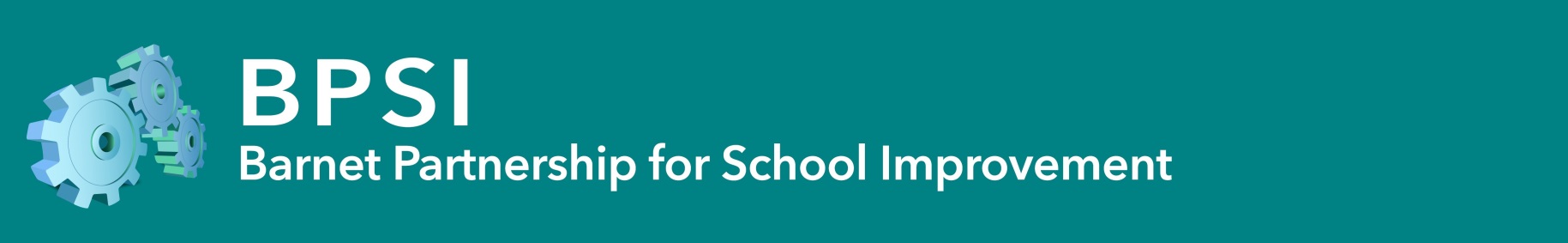 BPSI School ReviewFull ReportObjectives of the ReviewOutline of the Review1.Overall EffectivenessBPSI judgement: Key Strengths of the School (maximum 6)What the school should do to improve further (maximum 6)2.Effectiveness of Leadership and Management 3.Quality of Teaching, Learning and Assessment. 4.Personal Development, Behaviour and Welfare5.Outcomes for children and Other Learners6.The Early Years Foundation Stage 7.16-19 Study ProgrammesName of school: Name of school: Headteacher: Chair of governors:   Date of review: Date of review: Review team: Lead Reviewer - Headteacher -Headteacher -Headteacher -Review team: Lead Reviewer - Headteacher -Headteacher -Headteacher -Identify any particular aspects that have been agreed for this reviewThe size of the teamNumber of lessons and part lessons observedObservations around school/in playground/assemblyInterviewsWork samplingReview of safeguarding, SEN / EMAG/ G & T documentationCurriculum and policy documentationWhich documents were reviewed eg pupil premium and sport premium statements, curriculum.The key priorities for improvement.BPSI judgement: OUTSTANDING / GOOD / REQUIRES IMPROVEMENT / INADEQUATE Main Findings:.  BPSI judgement: OUTSTANDING / GOOD / REQUIRES IMPROVEMENT / INADEQUATE Main Findings:. BPSI judgement: OUTSTANDING / GOOD / REQUIRES IMPROVEMENT / INADEQUATE Main Findings:. BPSI judgement: OUTSTANDING / GOOD / REQUIRES IMPROVEMENT / INADEQUATE Main Findings:. BPSI judgement: OUTSTANDING / GOOD / REQUIRES IMPROVEMENT / INADEQUATE Main Findings:BPSI judgement: OUTSTANDING / GOOD / REQUIRES IMPROVEMENT / INADEQUATE Main Findings: